Chapter 14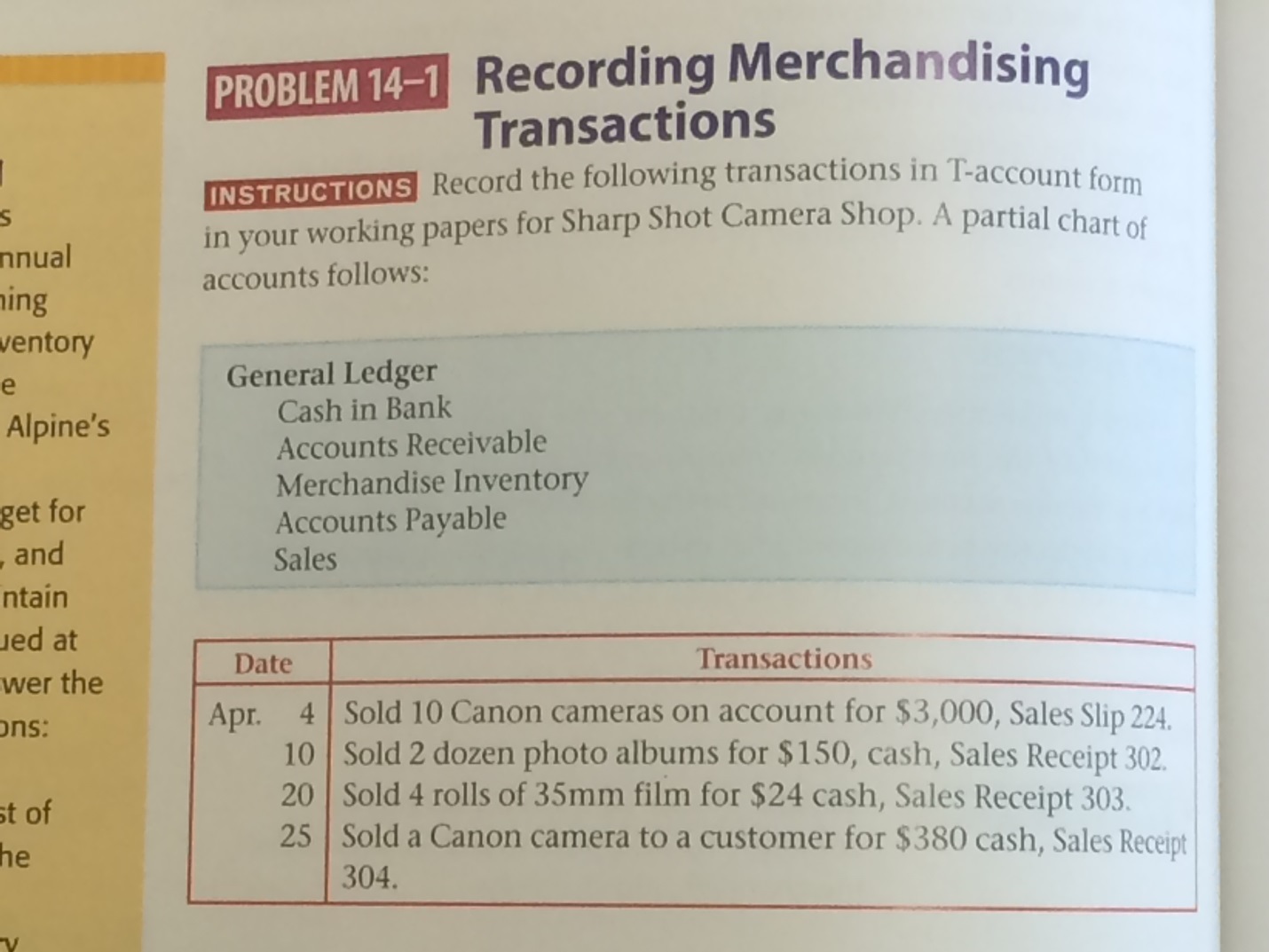 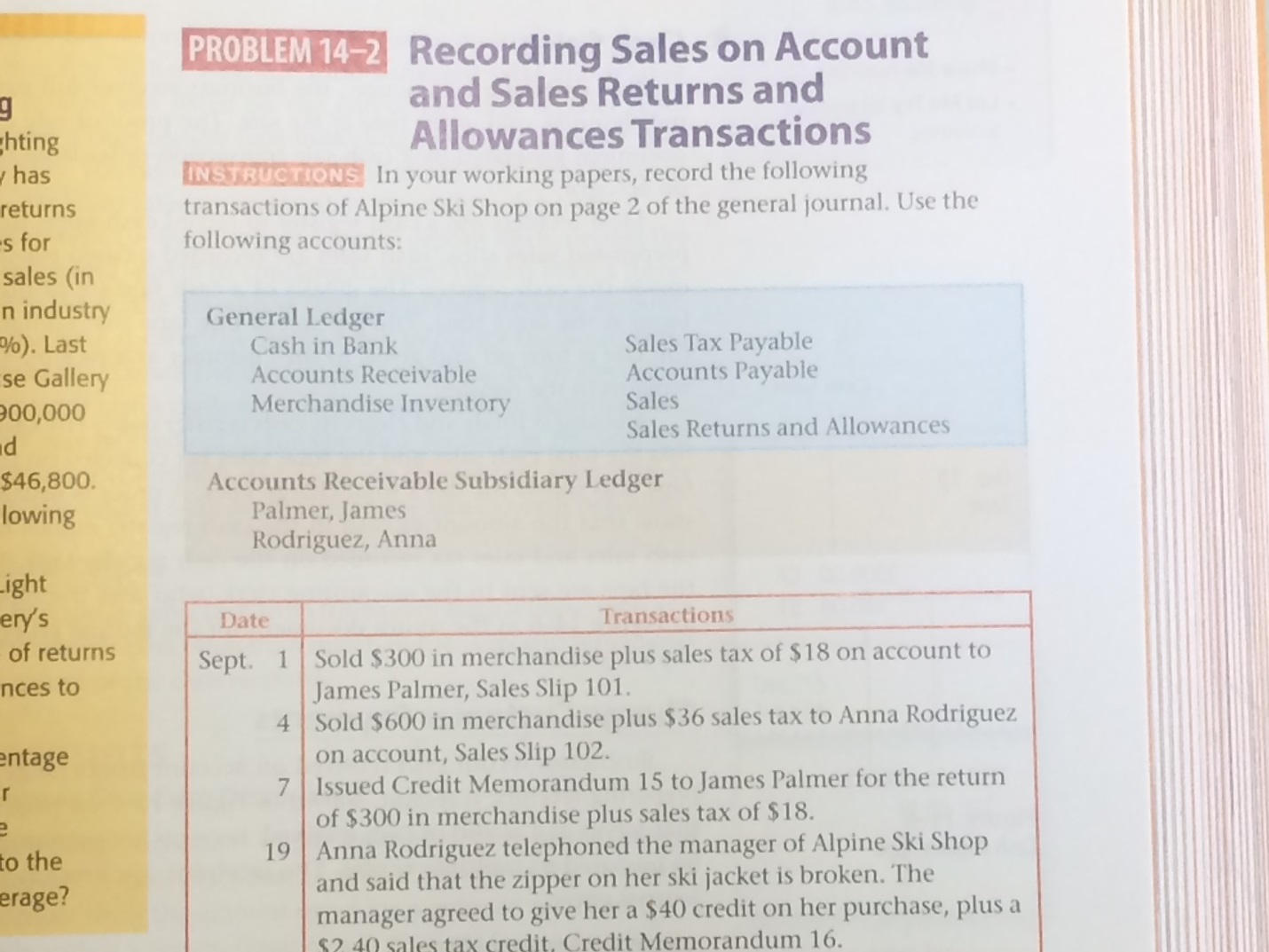 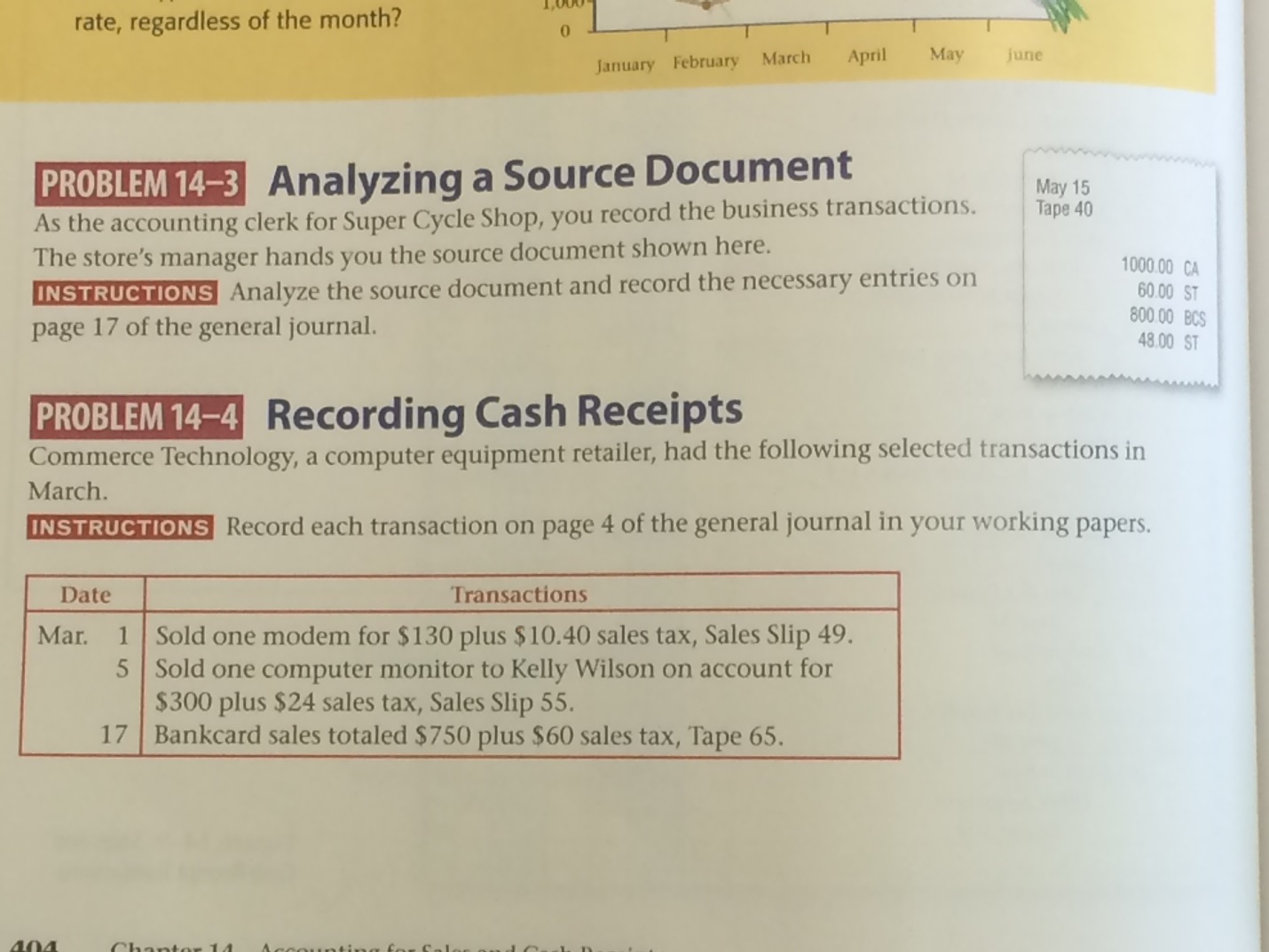 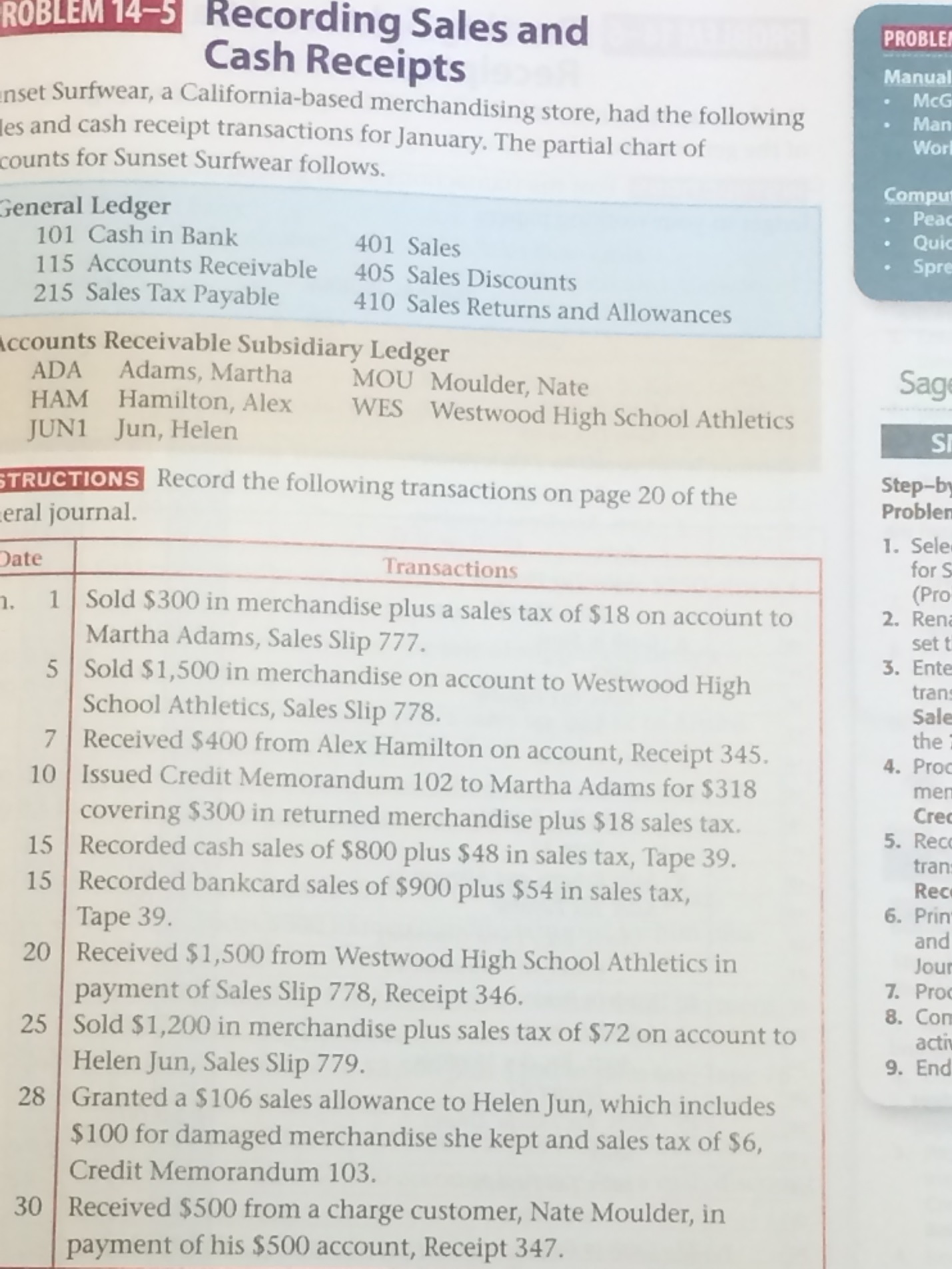 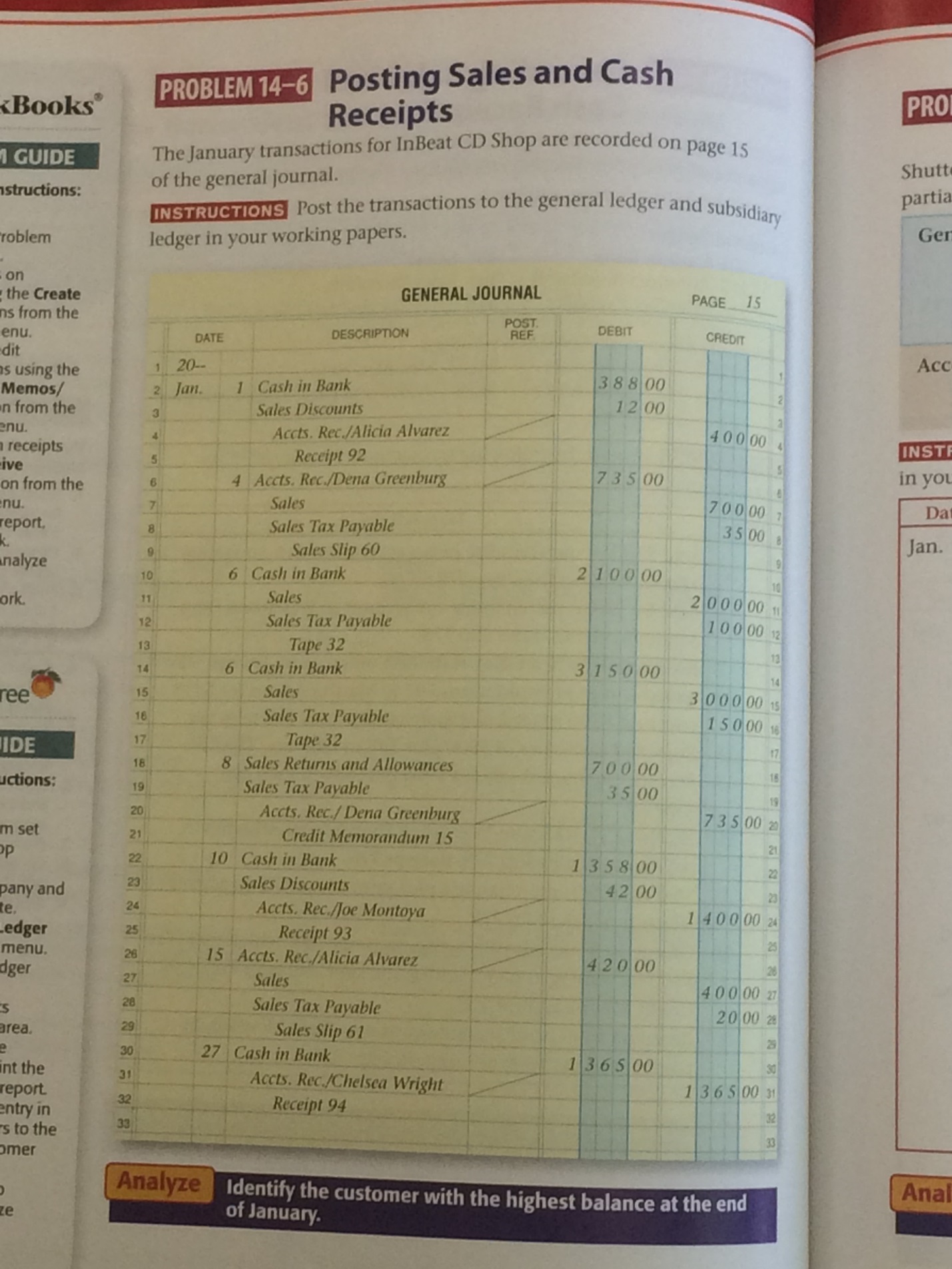 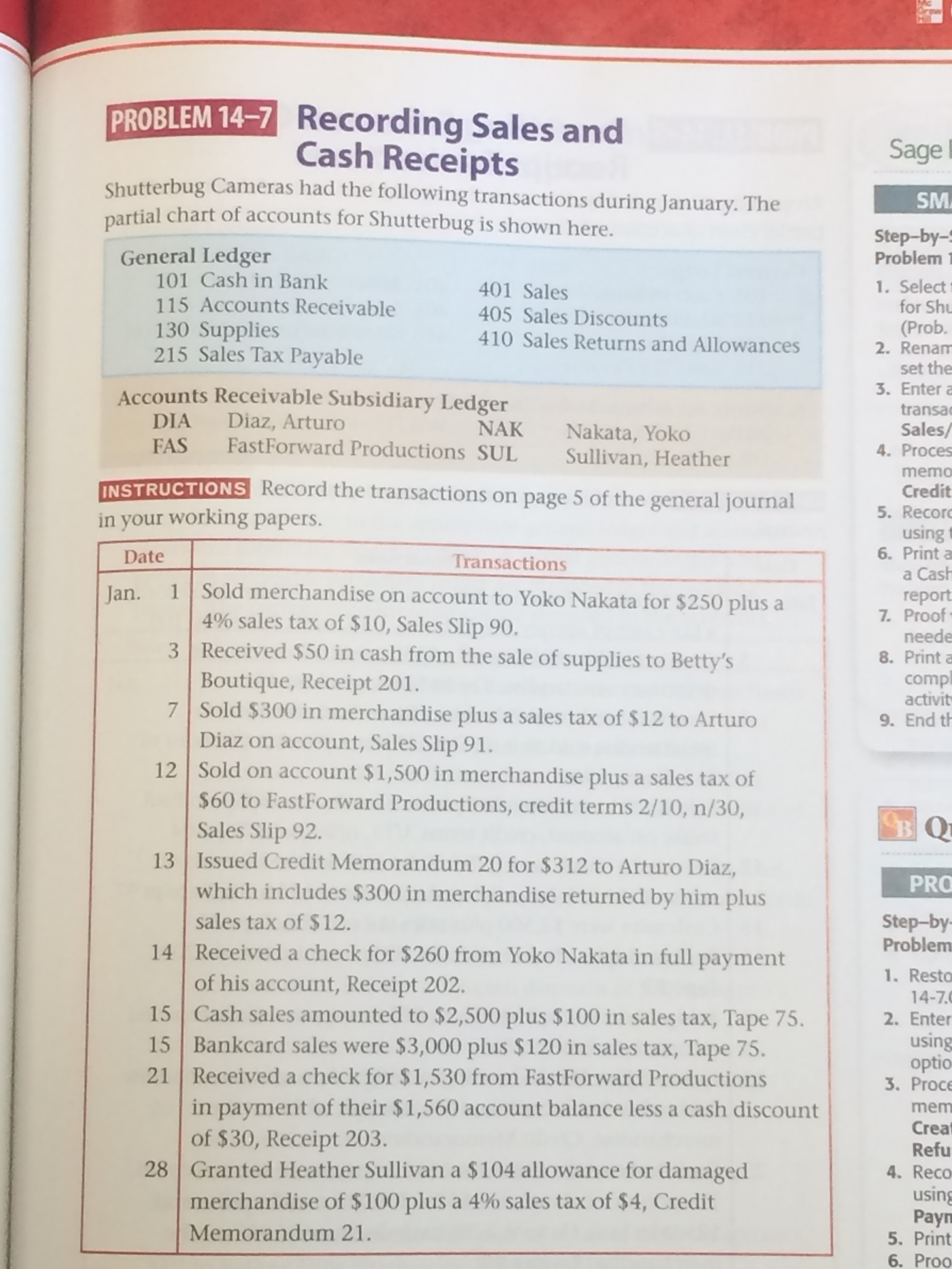 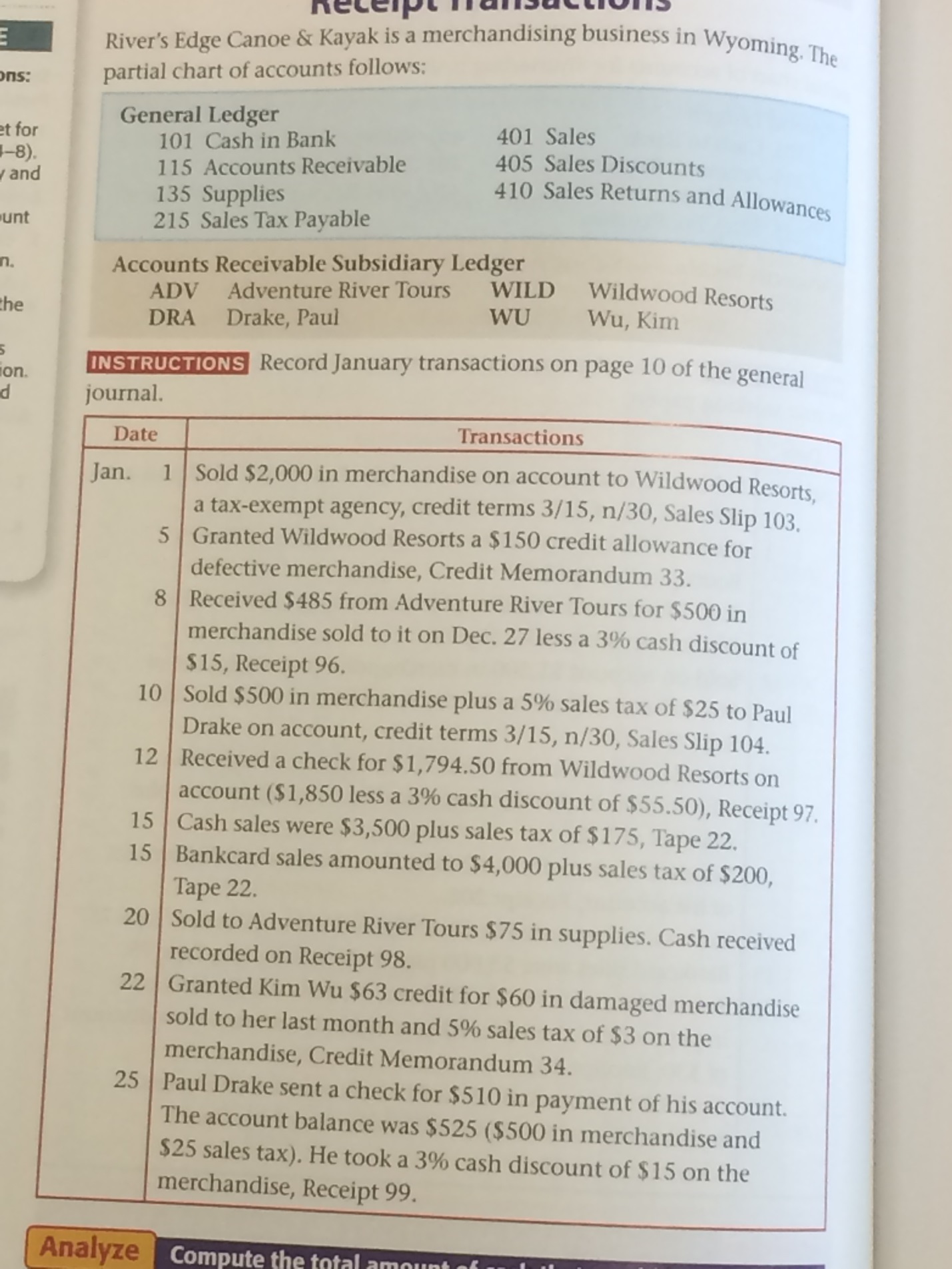 